1. В соответствии с распоряжением Главы Чувашской Республики от 28 декабря 2019 г. № 513-рг «Об утверждении плана системных мероприятий («дорожной карты») по содействию развитию конкуренции в Чувашской Республике и плана мероприятий («дорожной карты») по содействию развитию конкуренции на товарных рынках Чувашской Республики утвердить:           план системных мероприятий («дорожную карту») по содействию развитию конкуренции в Порецком муниципальном округе Чувашской Республики  согласно приложению № 1 к настоящему распоряжению (далее - план системных мероприятий);           план мероприятий («дорожную карту») по содействию развитию конкуренции на товарных рынках Порецкого муниципального округа Чувашской Республики согласно приложению № 2 к настоящему распоряжению (далее – план мероприятий).2. Структурным подразделениям администрации Порецкого муниципального округа Чувашской Республики обеспечить анализ результативности и своевременное выполнение мероприятий, предусмотренных планом системных мероприятий и планом мероприятий, а также иных мероприятий по содействию развитию конкуренции с информированием отдела экономики и инвестиционной деятельности администрации Порецкого муниципального округа Чувашской Республики о ходе их выполнения ежегодно до 20 января года, следующего за отчетным.3. Признать утратившим силу распоряжение администрации Порецкого района Чувашской Республики от 30 января 2020 г. № 45-р.4. Контроль за исполнением настоящего распоряжения возложить на отдел экономики и инвестиционной деятельности администрации Порецкого муниципального округа Чувашской Республики.Глава Порецкого муниципального округа                                                               Е.В. ЛебедевУтвержденраспоряжением администрации Порецкого муниципального округаЧувашской Республикиот 30.11.2023 № 472-р(приложение № 1) ПЛАНСИСТЕМНЫХ МЕРОПРИЯТИЙ («ДОРОЖНАЯ КАРТА») ПО СОДЕЙСТВИЮРАЗВИТИЮ КОНКУРЕНЦИИ В ПОРЕЦКОМ МУНИЦИПАЛЬНОМ ОКРУГЕ ЧУВАШСКОЙ РЕСПУБЛИКИ_______________________________Утвержденраспоряжением администрации Порецкого муниципального округаЧувашской Республикиот 30.11.2023 № 472-р(приложение № 2)ПЛАНМЕРОПРИЯТИЙ («ДОРОЖНАЯ КАРТА») ПО СОДЕЙСТВИЮ РАЗВИТИЮКОНКУРЕНЦИИ НА ТОВАРНЫХ РЫНКАХ ПОРЕЦКОГО МУНИЦИПАЛЬНОГО ОКРУГА ЧУВАШСКОЙ РЕСПУБЛИКИ_______________________________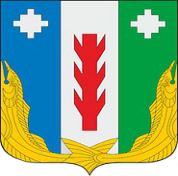 АдминистрацияПорецкого муниципального округаЧувашской РеспубликиРАСПОРЯЖЕНИЕ30.11.2023 № 472-рс. ПорецкоеЧăваш РеспубликинПăрачкав муниципалитет округӗн администрацийĕХУШУ30.11.2023 № 472-рПăрачкав сали№ппНаименование мероприятияОписание проблемы, на решение которой направлено мероприятиеКлючевое событие/результат мероприятияСрок исполненияДокумент, подтверждающий выполнение мероприятияОтветственные исполнители12345671. Мероприятия, направленные на развитие конкурентоспособности товаров, работ, услуг субъектов малого и среднего предпринимательства1. Мероприятия, направленные на развитие конкурентоспособности товаров, работ, услуг субъектов малого и среднего предпринимательства1. Мероприятия, направленные на развитие конкурентоспособности товаров, работ, услуг субъектов малого и среднего предпринимательства1. Мероприятия, направленные на развитие конкурентоспособности товаров, работ, услуг субъектов малого и среднего предпринимательства1. Мероприятия, направленные на развитие конкурентоспособности товаров, работ, услуг субъектов малого и среднего предпринимательства1. Мероприятия, направленные на развитие конкурентоспособности товаров, работ, услуг субъектов малого и среднего предпринимательства1. Мероприятия, направленные на развитие конкурентоспособности товаров, работ, услуг субъектов малого и среднего предпринимательства1.1.Реализация программ поддержки субъектов малого и среднего предпринимательства в целях их ускоренного развития низкая конкурентоспособность субъектов малого и среднего предпринимательстваувеличение числа субъектов малого и среднего предпринимательстваежегодноинформация к докладуотдел экономики и инвестиционной деятельности  администрации Порецкого муниципального округа Чувашской Республики2. Мероприятия, направленные на обеспечение прозрачности и доступности закупок товаров, работ, услуг, осуществляемых с использованием конкурентных способов определения поставщиков (подрядчиков, исполнителей)2. Мероприятия, направленные на обеспечение прозрачности и доступности закупок товаров, работ, услуг, осуществляемых с использованием конкурентных способов определения поставщиков (подрядчиков, исполнителей)2. Мероприятия, направленные на обеспечение прозрачности и доступности закупок товаров, работ, услуг, осуществляемых с использованием конкурентных способов определения поставщиков (подрядчиков, исполнителей)2. Мероприятия, направленные на обеспечение прозрачности и доступности закупок товаров, работ, услуг, осуществляемых с использованием конкурентных способов определения поставщиков (подрядчиков, исполнителей)2. Мероприятия, направленные на обеспечение прозрачности и доступности закупок товаров, работ, услуг, осуществляемых с использованием конкурентных способов определения поставщиков (подрядчиков, исполнителей)2. Мероприятия, направленные на обеспечение прозрачности и доступности закупок товаров, работ, услуг, осуществляемых с использованием конкурентных способов определения поставщиков (подрядчиков, исполнителей)2. Мероприятия, направленные на обеспечение прозрачности и доступности закупок товаров, работ, услуг, осуществляемых с использованием конкурентных способов определения поставщиков (подрядчиков, исполнителей)2.1.Осуществление закупок у субъектов малого предпринимательства, социально ориентированных некоммерческих организацийнизкий уровень закупок у субъектов малого предпринимательства, социально ориентированных некоммерческих организаций,необходимость обеспечения заказчиками закупок у них в объеме не менее 25 процентоврост доли закупок у субъектов малого предпринимательства, социально ориентированных некоммерческих организацийежегодноинформация в отдел экономики и инвестиционной деятельности администрации Порецкого муниципального округа Чувашской Республики  для подготовки докладаМКУ «Центр финансового и хозяйственного обеспечения» Порецкого муниципального округа Чувашской Республики (по согласованию)2.2.Публикация сведений о закупках на официальных сайтах заказчиков в информационно-телекоммуникационной сети «Интернет» (далее - сеть «Интернет»)низкая информационная грамотность индивидуальных предпринимателей, осуществляющих хозяйственную деятельностьобеспечение среднего количества участников закупок на один конкурентный способ определения поставщиков (подрядчиков, исполнителей) при осуществлении закупок не менее 3 единицежегодноинформация в отдел экономики и инвестиционной деятельности администрации Порецкого муниципального округа Чувашской Республики для подготовки докладаМКУ «Центр финансового и хозяйственного обеспечения» Порецкого муниципального округа Чувашской Республики (по согласованию)3. Мероприятия, направленные на устранение избыточного муниципального регулирования, а также на снижение административных барьеров3. Мероприятия, направленные на устранение избыточного муниципального регулирования, а также на снижение административных барьеров3. Мероприятия, направленные на устранение избыточного муниципального регулирования, а также на снижение административных барьеров3. Мероприятия, направленные на устранение избыточного муниципального регулирования, а также на снижение административных барьеров3. Мероприятия, направленные на устранение избыточного муниципального регулирования, а также на снижение административных барьеров3. Мероприятия, направленные на устранение избыточного муниципального регулирования, а также на снижение административных барьеров3. Мероприятия, направленные на устранение избыточного муниципального регулирования, а также на снижение административных барьеров3.1.Предоставление государственных и муниципальных услуг в электронной форме с использованием федеральной государственной информационной системы «Единый портал государственных и муниципальных услуг (функций)»необходимость увеличения доли граждан, использующих механизм получения государственных и муниципальных услуг в электронной формеобеспечение возможности получения государственных и муниципальных услуг в электронной форме на всей территории Российской Федерацииежегодноинформация в отдел экономики и инвестиционной деятельности администрации Порецкого муниципального округа Чувашской Республики для подготовки докладаструктурные подразделения администрации Порецкого муниципального округа Чувашской Республики3.2.Проведение оценки регулирующего воздействия проектов муниципальных нормативных правовых актов, устанавливающих новые или изменяющих ранее предусмотренные муниципальными нормативными правовыми актами обязательные требования для субъектов предпринимательской и иной экономической деятельности, обязанности для субъектов инвестиционной деятельности (далее - проект муниципального акта), и экспертизы муниципальных правовых актов, затрагивающих вопросы осуществления предпринимательской и инвестиционной деятельности (далее - муниципальный акт), в целях выявления положений, необоснованно ограничивающих конкуренциюналичие в проектах муниципальных актов положений, предусматривающих введение избыточных обязанностей, запретов и ограничений для субъектов предпринимательской и иной экономической деятельности или способствующих их введению, а также положений, способствующих возникновению необоснованных расходов субъектов предпринимательской и иной экономической деятельности и местных бюджетов, и положений в муниципальных актах, необоснованно затрудняющих осуществление предпринимательской и инвестиционной деятельности, необоснованно ограничивающих конкуренциюповышение активности участников публичных консультаций при проведении углубленной оценки регулирующего воздействия проектов муниципальных актов и экспертизы муниципальных актовпостояннозаключения об оценке регулирующего воздействия проектов муниципальных актов, сводные отчеты о результатах проведения оценки регулирующего воздействия проектов муниципальных актов и заключения об экспертизе муниципальных актовструктурные подразделения администрации Порецкого муниципального округа Чувашской Республики3.3.Оптимизация процессов предоставления государственных и муниципальных услуг субъектам предпринимательской деятельности органами местного самоуправления длительный срок предоставления услугисокращение сроков предоставления государственных и муниципальных услуг и снижение платы за их предоставление;обеспечение среднего числа обращений субъектов предпринимательской деятельности для получения одной государственной (муниципальной) услуги - не более 2 разпостоянноинформация в отдел экономики и инвестиционной деятельности администрации Порецкого муниципального округа Чувашской Республики для подготовки докладаструктурные подразделения администрации Порецкого муниципального округа Чувашской Республики3.4.Реализация проекта «Эффективный регион»высокая загруженность  муниципальных служащихвнедрение методов и инструментов бережливых технологий в деятельность органов местного самоуправления 2023 - 2025 годыинформация в отдел экономики и инвестиционной деятельности администрации Порецкого муниципального округа Чувашской Республики для подготовки докладаструктурные подразделения администрации Порецкого муниципального округа Чувашской Республики4. Мероприятия, направленные на совершенствование процессов управления объектами муниципальной собственности, а также на ограничение влияния муниципальных унитарных предприятий, хозяйственных обществ, в уставных капиталах которых имеется доля участия муниципального образования, на конкуренцию4. Мероприятия, направленные на совершенствование процессов управления объектами муниципальной собственности, а также на ограничение влияния муниципальных унитарных предприятий, хозяйственных обществ, в уставных капиталах которых имеется доля участия муниципального образования, на конкуренцию4. Мероприятия, направленные на совершенствование процессов управления объектами муниципальной собственности, а также на ограничение влияния муниципальных унитарных предприятий, хозяйственных обществ, в уставных капиталах которых имеется доля участия муниципального образования, на конкуренцию4. Мероприятия, направленные на совершенствование процессов управления объектами муниципальной собственности, а также на ограничение влияния муниципальных унитарных предприятий, хозяйственных обществ, в уставных капиталах которых имеется доля участия муниципального образования, на конкуренцию4. Мероприятия, направленные на совершенствование процессов управления объектами муниципальной собственности, а также на ограничение влияния муниципальных унитарных предприятий, хозяйственных обществ, в уставных капиталах которых имеется доля участия муниципального образования, на конкуренцию4. Мероприятия, направленные на совершенствование процессов управления объектами муниципальной собственности, а также на ограничение влияния муниципальных унитарных предприятий, хозяйственных обществ, в уставных капиталах которых имеется доля участия муниципального образования, на конкуренцию4. Мероприятия, направленные на совершенствование процессов управления объектами муниципальной собственности, а также на ограничение влияния муниципальных унитарных предприятий, хозяйственных обществ, в уставных капиталах которых имеется доля участия муниципального образования, на конкуренцию4.1.Регулирование количества муниципальных унитарных предприятийприсутствие муниципальных унитарных предприятийрешение о включении муниципального имущества в прогнозный план (программу) приватизации муниципального имущества на очередной финансовый год и плановый периодежегоднорешения органов местного самоуправления муниципального округаотдел сельского хозяйства, земельных и имущественных отношений администрации Порецкого муниципального округа Чувашской Республики 4.2.Мониторинг организации и проведения публичных торгов или иных конкурентных процедур при реализации имущества хозяйственными обществами, доля участия муниципального образования в которых составляет 50 и более процентовнеобходимость обеспечения конкуренции при реализации имущества хозяйственными обществами, доля участия муниципального образования в которых составляет 50 и более процентовреализация имущества хозяйственными обществами, доля участия муниципального образования в которых составляет 50 и более процентов, путем проведения публичных торгов или иных конкурентных процедурежегодноинформация в отдел экономики и инвестиционной деятельности администрации Порецкого муниципального округа Чувашской Республики для подготовки докладаотдел сельского хозяйства, земельных и имущественных отношений администрации Порецкого муниципального округа Чувашской Республики5. Мероприятия, направленные на обеспечение и сохранение целевого использования муниципальных объектов недвижимого имущества в социальной сфере5. Мероприятия, направленные на обеспечение и сохранение целевого использования муниципальных объектов недвижимого имущества в социальной сфере5. Мероприятия, направленные на обеспечение и сохранение целевого использования муниципальных объектов недвижимого имущества в социальной сфере5. Мероприятия, направленные на обеспечение и сохранение целевого использования муниципальных объектов недвижимого имущества в социальной сфере5. Мероприятия, направленные на обеспечение и сохранение целевого использования муниципальных объектов недвижимого имущества в социальной сфере5. Мероприятия, направленные на обеспечение и сохранение целевого использования муниципальных объектов недвижимого имущества в социальной сфере5. Мероприятия, направленные на обеспечение и сохранение целевого использования муниципальных объектов недвижимого имущества в социальной сфере5.1.Создание перечней муниципальных объектов недвижимого имущества в социальной сфере и их размещение на официальном сайте Порецкого муниципального округа Чувашской Республики на Портале органов власти Чувашской Республики в сети «Интернет»недостаточная информированность субъектов предпринимательской деятельности об объектах недвижимого имуществазаключение соглашений (договоров) с субъектами предпринимательской деятельности по использованию объектов недвижимого имущества в социальной сфереежегодноинформация в отдел экономики и инвестиционной деятельности администрации Порецкого муниципального округа Чувашской Республики для подготовки докладаотдел сельского хозяйства, земельных и имущественных отношений администрации Порецкого муниципального округа Чувашской Республики5.2.Передача муниципальных объектов недвижимого имущества, включая не используемые по назначению, негосударственным организациям с применением механизмов государственно-частного партнерства посредством заключения концессионного соглашения, с обязательством сохранения целевого назначения и использования объекта недвижимого имущества в одной или нескольких следующих сферах деятельности: дошкольное образование, отдых детей и их оздоровление, здравоохранение, социальное обслуживание и другоенедостаточное участие субъектов предпринимательской деятельности в предоставлении услуг в социальной сфереобеспечение и сохранение целевого использования муниципальных объектов недвижимого имущества в социальной сферепостоянноналичие концессионного соглашения о передаче объектов недвижимого имущества в социальной сфереотдел сельского хозяйства, земельных и имущественных отношений администрации Порецкого муниципального округа Чувашской Республики;отдел образования, молодежной политики и спорта администрации Порецкого муниципального округа Чувашской Республики6. Мероприятия, направленные на содействие развитию практики применения механизмов муниципально-частного партнерства6. Мероприятия, направленные на содействие развитию практики применения механизмов муниципально-частного партнерства6. Мероприятия, направленные на содействие развитию практики применения механизмов муниципально-частного партнерства6. Мероприятия, направленные на содействие развитию практики применения механизмов муниципально-частного партнерства6. Мероприятия, направленные на содействие развитию практики применения механизмов муниципально-частного партнерства6. Мероприятия, направленные на содействие развитию практики применения механизмов муниципально-частного партнерства6. Мероприятия, направленные на содействие развитию практики применения механизмов муниципально-частного партнерства6.1.Проведение встреч, совещаний, семинаров совместно с заинтересованными органами исполнительной власти Чувашской Республики при разработке и рассмотрении инвестиционных проектов в целях заключения соглашений о муниципально-частном партнерстведлительные сроки заключения соглашений о муниципально-частном партнерстве, концессионных соглашений, наличие ошибок при принятии решений о заключении соглашений о муниципально-частном партнерствеповышение квалификации сотрудников органов местного самоуправленияежегодноинформация в отдел экономики и инвестиционной деятельности администрации Порецкого муниципального округа Чувашской Республики для подготовки докладаструктурные подразделения администрации Порецкого муниципального округа Чувашской Республики7. Мероприятия, направленные на обеспечение равных условий доступа к информации о муниципальном имуществе7. Мероприятия, направленные на обеспечение равных условий доступа к информации о муниципальном имуществе7. Мероприятия, направленные на обеспечение равных условий доступа к информации о муниципальном имуществе7. Мероприятия, направленные на обеспечение равных условий доступа к информации о муниципальном имуществе7. Мероприятия, направленные на обеспечение равных условий доступа к информации о муниципальном имуществе7. Мероприятия, направленные на обеспечение равных условий доступа к информации о муниципальном имуществе7. Мероприятия, направленные на обеспечение равных условий доступа к информации о муниципальном имуществе7.1.Дополнительное размещение информации о реализации муниципального имущества, в том числе о предоставлении его в аренду, на официальном сайте Порецкого муниципального округа Чувашской Республики на Портале органов власти Чувашской Республики в сети «Интернет»необходимость повышения поступлений неналоговых доходов в бюджет Порецкого муниципального округа Чувашской Республикиинформирование неограниченного круга лиц о реализации, передаче в аренду  муниципального имуществапостоянноинформация в отдел экономики и инвестиционной деятельности администрации Порецкого муниципального округа Чувашской Республики для подготовки докладаотдел сельского хозяйства, земельных и имущественных отношений администрации Порецкого муниципального округа Чувашской Республики7.2.Определение состава муниципального имущества, не соответствующего требованиям отнесения к категории имущества, предназначенного для реализации функций и полномочий органов местного самоуправления:внесение изменений в планы мероприятий («дорожные карты») по организации инвентаризации недвижимого имущества, находящегося в муниципальной собственности,  в целях выявления неиспользуемого и неэффективно используемого имущества и вовлечения его в хозяйственный оборот, утвержденные органами местного самоуправления (далее - дорожные карты);реализация мероприятий дорожных картнеэффективное использование муниципального имуществаформирование перечня муниципального имущества, не используемого для реализации функций и полномочий органов местного самоуправления1 января 2024 г.перечень муниципального имущества, не используемого для реализации функций и полномочий органов местного самоуправленияотдел сельского хозяйства, земельных и имущественных отношений администрации Порецкого муниципального округа Чувашской Республики7.3.Приватизация либо перепрофилирование (изменение целевого назначения имущества) муниципального имущества, не соответствующего требованиям отнесения к категории имущества, предназначенного для реализации функций и полномочий органов местного самоуправления:организация приватизации муниципального имущества, в том числе проведение публичных торгов;перепрофилирование (изменение целевого назначения имущества)неэффективное использование муниципального имуществавовлечение муниципального имущества, не используемого для реализации функций и полномочий органов местного самоуправления, в хозяйственный оборот путем приватизации, перепрофилирования (изменения целевого назначения имущества) муниципального имущества, не соответствующего требованиям отнесения к категории имущества, предназначенного для реализации функций и полномочий органов местного самоуправленияежегодно до 1 мартаотчет об итогах исполнения программ приватизации муниципального имущества, отчет о перепрофилировании (изменении целевого назначения имущества)отдел сельского хозяйства, земельных и имущественных отношений администрации Порецкого муниципального округа Чувашской Республики8. Мероприятия, направленные на повышение уровня финансовой грамотности населения (потребителей) и субъектов малого и среднего предпринимательства8. Мероприятия, направленные на повышение уровня финансовой грамотности населения (потребителей) и субъектов малого и среднего предпринимательства8. Мероприятия, направленные на повышение уровня финансовой грамотности населения (потребителей) и субъектов малого и среднего предпринимательства8. Мероприятия, направленные на повышение уровня финансовой грамотности населения (потребителей) и субъектов малого и среднего предпринимательства8. Мероприятия, направленные на повышение уровня финансовой грамотности населения (потребителей) и субъектов малого и среднего предпринимательства8. Мероприятия, направленные на повышение уровня финансовой грамотности населения (потребителей) и субъектов малого и среднего предпринимательства8. Мероприятия, направленные на повышение уровня финансовой грамотности населения (потребителей) и субъектов малого и среднего предпринимательства8.1.Участие во всероссийских мероприятиях (акциях, программах, олимпиадах, открытых уроках), в том числе:во всероссийской неделе сбережений;во всероссийской неделе финансовой грамотности для детей и молодежи; в онлайн-уроках финансовой грамотности; во всероссийском зачете по финансовой грамотностинеобходимость привлечения внимания всех слоев населения к необходимости повышения уровня своей финансовой грамотности, развития у граждан стимулов к самообразованию в финансовых вопросахуглубление знаний населения в области финансов, формирование принципов ответственного и грамотного подхода к принятию финансовых решений, а также закрепление навыков противостояния мошенническим действиямпостоянноинформация в отдел экономики и инвестиционной деятельности администрации Порецкого муниципального округа Чувашской Республики для подготовки докладаотдел образования, молодежной политики и спорта администрации Порецкого муниципального округа Чувашской Республики9. Мероприятия, направленные на повышение доступности финансовых услуг для субъектов экономической деятельности9. Мероприятия, направленные на повышение доступности финансовых услуг для субъектов экономической деятельности9. Мероприятия, направленные на повышение доступности финансовых услуг для субъектов экономической деятельности9. Мероприятия, направленные на повышение доступности финансовых услуг для субъектов экономической деятельности9. Мероприятия, направленные на повышение доступности финансовых услуг для субъектов экономической деятельности9. Мероприятия, направленные на повышение доступности финансовых услуг для субъектов экономической деятельности9. Мероприятия, направленные на повышение доступности финансовых услуг для субъектов экономической деятельности9.1.Открытие дополнительных офисов финансовых организаций в сельской местностинизкая доступность заемных ресурсов и финансовых услуг для населения и субъектов предпринимательской деятельности, проживающих и работающих в сельской местностиповышение доступности финансовых услугежегодноинформация к докладуотдел экономики и инвестиционной деятельности администрации Порецкого муниципального округа Чувашской Республики10. Мероприятия, направленные на проведение мониторингов состояния и развития конкуренции на товарных рынках 10. Мероприятия, направленные на проведение мониторингов состояния и развития конкуренции на товарных рынках 10. Мероприятия, направленные на проведение мониторингов состояния и развития конкуренции на товарных рынках 10. Мероприятия, направленные на проведение мониторингов состояния и развития конкуренции на товарных рынках 10. Мероприятия, направленные на проведение мониторингов состояния и развития конкуренции на товарных рынках 10. Мероприятия, направленные на проведение мониторингов состояния и развития конкуренции на товарных рынках 10. Мероприятия, направленные на проведение мониторингов состояния и развития конкуренции на товарных рынках 10.1.Проведение мониторинга наличия (отсутствия) административных барьеров и оценки состояния конкуренции субъектами предпринимательской деятельностинеобходимость осуществления сбора данных для проведения анализа деятельности на товарных рынках и планирования мероприятий по содействию развитию конкуренции, подготовка предложений по решению проблемсбор данных для проведения анализа деятельности на товарных рынках и планирования мероприятий по содействию развитию конкуренции, подготовка предложений по решению проблемежегодноинформация к докладуотдел экономики и инвестиционной деятельности администрации Порецкого муниципального округа Чувашской Республики10.2.Проведение мониторинга удовлетворенности потребителей качеством товаров, работ, услуг на товарных рынках Чувашской Республики и состоянием ценовой конкуренциинеобходимость осуществления сбора данных для проведения анализа деятельности на товарных рынках и планирования мероприятий по содействию развитию конкуренции, подготовка предложений по решению проблемсбор данных для проведения анализа деятельности на товарных рынках и планирования мероприятий по содействию развитию конкуренции, подготовка предложений по решению проблемежегодноинформация к докладуотдел экономики и инвестиционной деятельности администрации Порецкого муниципального округа Чувашской Республики10.3.Проведение мониторинга деятельности хозяйствующих субъектов, доля участия муниципального образования в которых составляет 50 и более процентов, предусматривающего формирование реестра указанных хозяйствующих субъектов, осуществляющих деятельность на территории Чувашской Республики (за исключением предприятий, осуществляющих деятельность в сферах, связанных с обеспечением обороны и безопасности государства, а также включенных в перечень стратегических предприятий), с обозначением товарного рынка их присутствия, на котором осуществляется такая деятельность, а также с указанием каждым таким хозяйствующим субъектом доли занимаемого товарного рынка (в том числе объема (доли) выручки в общей величине стоимостного оборота товарного рынка, объема (доли) реализованных на товарном рынке товаров, работ, услуг в натуральном выражении, объема финансирования бюджета муниципального образованиянеобходимость снижения доли государственного сектора на конкурентных рынкахформирование реестра и размещение на официальном сайте Порецкого муниципального округа Чувашской Республики на Портале органов власти Чувашской Республики в сети «Интернет»ежегодно до 1 мартаинформация в отдел экономики и инвестиционной деятельности администрации Порецкого муниципального округа Чувашской Республики для подготовки докладаотдел сельского хозяйства, земельных и имущественных отношений администрации Порецкого муниципального округа Чувашской Республики11. Подготовка доклада о состоянии и развитии конкуренции на товарных рынках 11. Подготовка доклада о состоянии и развитии конкуренции на товарных рынках 11. Подготовка доклада о состоянии и развитии конкуренции на товарных рынках 11. Подготовка доклада о состоянии и развитии конкуренции на товарных рынках 11. Подготовка доклада о состоянии и развитии конкуренции на товарных рынках 11. Подготовка доклада о состоянии и развитии конкуренции на товарных рынках 11. Подготовка доклада о состоянии и развитии конкуренции на товарных рынках 11.1.Внедрение лучших региональных практик содействия развитию конкуренции и практик содействия развитию конкуренции, рекомендованных для внедрения на территории субъектов Российской Федерациинеразвитая конкуренция на отдельных товарных рынках Чувашской Республикидостижение ключевых показателей развития конкуренции в Чувашской Республикеежегодно до 10 мартаинформация в отдел экономики и инвестиционной деятельности администрации Порецкого муниципального округа Чувашской Республики для подготовки докладаСтруктурные подразделенияадминистрации Порецкого муниципального округа Чувашской Республики№ппНаименование мероприятияСрок исполненияНаименование показателяЕдиница измеренияЦелевые значения показателя на 31 декабряЦелевые значения показателя на 31 декабряЦелевые значения показателя на 31 декабряЦелевые значения показателя на 31 декабряОжидаемые результатыОтветственные исполнители№ппНаименование мероприятияСрок исполненияНаименование показателяЕдиница измерения2023(оценка)20242025целевое значениеОжидаемые результатыОтветственные исполнители12345678910111. Рынок услуг дошкольного образования1. Рынок услуг дошкольного образования1. Рынок услуг дошкольного образования1. Рынок услуг дошкольного образования1. Рынок услуг дошкольного образования1. Рынок услуг дошкольного образования1. Рынок услуг дошкольного образования1. Рынок услуг дошкольного образования1. Рынок услуг дошкольного образования1. Рынок услуг дошкольного образования1. Рынок услуг дошкольного образования1.1.Введение персонифицированного финансирования и организация субсидирования частных дошкольных образовательных организацийежегоднодоля обучающихся дошкольного возраста в частных образовательных организациях, у индивидуальных предпринимателей, реализующих основные общеобразовательные программы - образовательные программы дошкольного образования, в общей численности обучающихся дошкольного возраста в образовательных организациях, у индивидуальных предпринимателей, реализующих основные общеобразовательные программы - образовательные программы дошкольного образованияпроцентов0,00,00,80,8обеспечение прозрачности предоставления государственной поддержки частным дошкольным образовательным организациямотдел образования и молодежной политики администрации Порецкого муниципального округа Чувашской Республики1.2Разработка мероприятий по созданию новых мест (учету существующих) в организациях, предоставляющих услуги дошкольного образования, включая негосударственные организации, а также мест в группах кратковременного пребывания детейежегоднодоля обучающихся дошкольного возраста в частных образовательных организациях, у индивидуальных предпринимателей, реализующих основные общеобразовательные программы - образовательные программы дошкольного образования, в общей численности обучающихся дошкольного возраста в образовательных организациях, у индивидуальных предпринимателей, реализующих основные общеобразовательные программы - образовательные программы дошкольного образованияпроцентов0,00,00,80,8расширение возможностей частных дошкольных образовательных организаций для выхода на рынок услуг дошкольного образования или расширение сферы их деятельностиотдел образования и молодежной политики администрации Порецкого муниципального округа Чувашской Республики1.3Оказание методической и консультационной помощи частным образовательным организациям, в том числе физическим лицам, по вопросам образовательной деятельности и порядку предоставления субсидийпостояннодоля обучающихся дошкольного возраста в частных образовательных организациях, у индивидуальных предпринимателей, реализующих основные общеобразовательные программы - образовательные программы дошкольного образования, в общей численности обучающихся дошкольного возраста в образовательных организациях, у индивидуальных предпринимателей, реализующих основные общеобразовательные программы - образовательные программы дошкольного образованияпроцентов0,00,00,80,8повышение информированности субъектов предпринимательской деятельностиотдел образования и молодежной политики администрации Порецкого муниципального округа Чувашской Республики2. Рынок услуг дополнительного образования детей2. Рынок услуг дополнительного образования детей2. Рынок услуг дополнительного образования детей2. Рынок услуг дополнительного образования детей2. Рынок услуг дополнительного образования детей2. Рынок услуг дополнительного образования детей2. Рынок услуг дополнительного образования детей2. Рынок услуг дополнительного образования детей2. Рынок услуг дополнительного образования детей2. Рынок услуг дополнительного образования детей2. Рынок услуг дополнительного образования детей2.1Внедрение системы персонифицированного финансирования дополнительного образования детей2023 - 2025доля организаций частной формы собственности в сфере услуг дополнительного образования детейпроцентов0,00,00,30,3увеличение количества детей, которым оказаны услуги дополнительного образованияотдел образования и молодежной политики администрации Порецкого муниципального округа Чувашской Республики2.1Внедрение системы персонифицированного финансирования дополнительного образования детей2023 - 2025количество частных организацийединиц001не менее 1 частной организацииувеличение количества детей, которым оказаны услуги дополнительного образованияотдел образования и молодежной политики администрации Порецкого муниципального округа Чувашской Республики3. Рынок социальных услуг3. Рынок социальных услуг3. Рынок социальных услуг3. Рынок социальных услуг3. Рынок социальных услуг3. Рынок социальных услуг3. Рынок социальных услуг3. Рынок социальных услуг3. Рынок социальных услуг3. Рынок социальных услуг3. Рынок социальных услуг3.1Проведение анализа целевого использования муниципальных объектов недвижимого имущества в целях выявления неиспользуемого имущества и его передачи немуниципальным организациям с применением механизмов муниципально-частного партнерства2023 - 2025доля немуниципальных организаций социального обслуживания, предоставляющих социальные услугипроцентов0,00,010,010,0формирование реестра объектов социальной сферы, не используемых по назначениюотдел сельского хозяйства, земельных и имущественных отношений администрации Порецкого муниципального округа Чувашской Республики4. Рынок ритуальных услуг4. Рынок ритуальных услуг4. Рынок ритуальных услуг4. Рынок ритуальных услуг4. Рынок ритуальных услуг4. Рынок ритуальных услуг4. Рынок ритуальных услуг4. Рынок ритуальных услуг4. Рынок ритуальных услуг4. Рынок ритуальных услуг4. Рынок ритуальных услуг4.1Проведение ежегодного мониторинга состояния конкуренции на рынке ритуальных услуг, мониторинга ценовой конкуренции и качества предоставляемых услугежегодно до 31 декабрядоля организаций частной формы собственности в сфере ритуальных услугпроцентов50,050,067,075,0недопущение резкого роста стоимости услуг на рынке ритуальных услугОтдел экономики и инвестиционной деятельности администрации Порецкого муниципального округа Чувашской Республики4.2Организация инвентаризации кладбищ и мест захоронений на них;создание по результатам такой инвентаризации и ведение реестров кладбищ и мест захоронений с размещением указанных реестров на информационном ресурсе;доведение до населения информации, в том числе с использованием средств массовой информации, о создании названных реестров31 декабря 2025 г.включены сведения о существующих кладбищах и местах захоронений в созданный информационный ресурспроцентов0,050,0100,0100,0созданы и размещены на региональном информационном портале реестры кладбищ и мест захоронений на них, в которые включены сведения о существующих кладбищах и местах захороненийУправление по благоустройству и развитию территорий администрации Порецкого муниципального округа Чувашской Республики4.3Организация оказания услуг по организации похорон по принципу «одного окна» на основе конкуренции с предоставлением лицам, ответственным за захоронения, полной информации об указанных хозяйствующих субъектах, содержащейся в таких реестрах (после принятия федерального законодательства)31 декабря 2025 г.включены сведения о существующих кладбищах и местах захоронений в созданный информационный ресурспроцентов0,050,0100,0100,0оказание услуг по организации похорон по принципу «одного окна»Управление по благоустройству и развитию территорий администрации Порецкого муниципального округа Чувашской Республики5. Рынок оказания услуг по перевозке пассажиров автомобильным транспортом по муниципальным маршрутам регулярных перевозок5. Рынок оказания услуг по перевозке пассажиров автомобильным транспортом по муниципальным маршрутам регулярных перевозок5. Рынок оказания услуг по перевозке пассажиров автомобильным транспортом по муниципальным маршрутам регулярных перевозок5. Рынок оказания услуг по перевозке пассажиров автомобильным транспортом по муниципальным маршрутам регулярных перевозок5. Рынок оказания услуг по перевозке пассажиров автомобильным транспортом по муниципальным маршрутам регулярных перевозок5. Рынок оказания услуг по перевозке пассажиров автомобильным транспортом по муниципальным маршрутам регулярных перевозок5. Рынок оказания услуг по перевозке пассажиров автомобильным транспортом по муниципальным маршрутам регулярных перевозок5. Рынок оказания услуг по перевозке пассажиров автомобильным транспортом по муниципальным маршрутам регулярных перевозок5. Рынок оказания услуг по перевозке пассажиров автомобильным транспортом по муниципальным маршрутам регулярных перевозок5. Рынок оказания услуг по перевозке пассажиров автомобильным транспортом по муниципальным маршрутам регулярных перевозок5. Рынок оказания услуг по перевозке пассажиров автомобильным транспортом по муниципальным маршрутам регулярных перевозок5.1Проведение мониторинга количества муниципальных маршрутов регулярных перевозок и муниципальных перевозчиков2023 – 20252023-20252023-2025доля услуг (работ) по перевозке пассажиров автомобильным транспортом по муниципальным маршрутам регулярных перевозок, оказанных (выполненных) организациями частной формы собственностипроцентов100,0100,0100,0100,0обеспечение максимальной доступности информации и прозрачности условий работы на рынке пассажирских перевозок наземным транспортомУправление по благоустройству и развитию территорий администрации Порецкого муниципального округа Чувашской Республики5.2Размещение информации о критериях конкурсного отбора перевозчиков на официальном сайте Порецкого муниципального округа Чувашской Республики в сети «Интернет»2023 – 20252023-20252023-2025доля услуг (работ) по перевозке пассажиров автомобильным транспортом по муниципальным маршрутам регулярных перевозок, оказанных (выполненных) организациями частной формы собственностипроцентов100,0100,0100,0100,0обеспечение максимальной доступности информации и прозрачности условий работы на рынке оказания услуг по перевозке пассажиров автомобильным транспортом по муниципальным маршрутам регулярных перевозокУправление по благоустройству и развитию территорий администрации Порецкого муниципального округа Чувашской Республики5.3Разработка документа планирования регулярных перевозок по муниципальным маршрутам регулярных перевозок или внесение изменений в документ планирования по результатам анализа ситуации на рынке оказания услуг по перевозке пассажиров автомобильным транспортом по муниципальным маршрутам регулярных перевозок2023 – 20252023-20252023-2025доля услуг (работ) по перевозке пассажиров автомобильным транспортом по муниципальным маршрутам регулярных перевозок, оказанных (выполненных) организациями частной формы собственностипроцентов100,0100,0100,0100,0увеличение количества перевозчиков негосударственных форм собственности, создание сети регулярных маршрутовУправление по благоустройству и развитию территорий администрации Порецкого муниципального округа Чувашской Республики6. Рынок услуг связи и информационных технологий, в том числе услуг по предоставлению широкополосного доступа к информационно-телекоммуникационной сети «Интернет»6. Рынок услуг связи и информационных технологий, в том числе услуг по предоставлению широкополосного доступа к информационно-телекоммуникационной сети «Интернет»6. Рынок услуг связи и информационных технологий, в том числе услуг по предоставлению широкополосного доступа к информационно-телекоммуникационной сети «Интернет»6. Рынок услуг связи и информационных технологий, в том числе услуг по предоставлению широкополосного доступа к информационно-телекоммуникационной сети «Интернет»6. Рынок услуг связи и информационных технологий, в том числе услуг по предоставлению широкополосного доступа к информационно-телекоммуникационной сети «Интернет»6. Рынок услуг связи и информационных технологий, в том числе услуг по предоставлению широкополосного доступа к информационно-телекоммуникационной сети «Интернет»6. Рынок услуг связи и информационных технологий, в том числе услуг по предоставлению широкополосного доступа к информационно-телекоммуникационной сети «Интернет»6. Рынок услуг связи и информационных технологий, в том числе услуг по предоставлению широкополосного доступа к информационно-телекоммуникационной сети «Интернет»6. Рынок услуг связи и информационных технологий, в том числе услуг по предоставлению широкополосного доступа к информационно-телекоммуникационной сети «Интернет»6. Рынок услуг связи и информационных технологий, в том числе услуг по предоставлению широкополосного доступа к информационно-телекоммуникационной сети «Интернет»6. Рынок услуг связи и информационных технологий, в том числе услуг по предоставлению широкополосного доступа к информационно-телекоммуникационной сети «Интернет»6.1Формирование и утверждение перечня объектов муниципальной собственности для размещения объектов, сооружений и средств связи2023 - 2025увеличение количества объектов муниципальной собственности, фактически используемых операторами связи для размещения и строительства сетей и сооружений связипроцентов0,00,00,00,0доступ хозяйствующих субъектов к информации на рынке услуг связиотдел сельского хозяйства, земельных и имущественных отношений администрации Порецкого муниципального округа Чувашской Республики6.2Устранение административных и экономических барьеров удовлетворения заявок операторов связи на размещение сетей и сооружений связи на объектах муниципальной собственности2023 - 2025увеличение количества объектов муниципальной собственности, фактически используемых операторами связи для размещения и строительства сетей и сооружений связипроцентов0,00,00,00,0упрощение доступа операторов связи к объектам инфраструктурыотдел сельского хозяйства, земельных и имущественных отношений администрации Порецкого муниципального округа Чувашской Республики7. Рынок жилищного строительства7. Рынок жилищного строительства7. Рынок жилищного строительства7. Рынок жилищного строительства7. Рынок жилищного строительства7. Рынок жилищного строительства7. Рынок жилищного строительства7. Рынок жилищного строительства7. Рынок жилищного строительства7. Рынок жилищного строительства7. Рынок жилищного строительства7.1Повышение доступности сведений о градостроительной деятельности для застройщиков на официальном сайте Порецкого муниципального округа Чувашской Республики на Портале органов власти Чувашской Республики в сети «Интернет»ежеквартальноразмещение информационных материалов об изменениях в градостроительном законодательствепроцентов100,0100,0100,0100,0повышение доступности информации для хозяйствующих субъектов на рынке жилищного строительстваУправление по благоустройству и развитию территорий администрации Порецкого муниципального округа Чувашской Республики7.2Проведение аукционов на право аренды земельных участков в целях жилищного строительства, заключения договоров о развитии застроенных территорий, об освоении территории в целях строительства стандартного жилья, о комплексном освоении территории в целях строительства стандартного жилья2023 - 2025доля организаций частной формы собственности в сфере жилищного строительствапроцентов100,0100,0100,0100,0вовлечение в хозяйственный оборот земельных участков, находящихся в государственной и муниципальной собственности, в целях жилищного строительстваУправление по благоустройству и развитию территорий администрации Порецкого муниципального округа Чувашской Республики;отдел сельского хозяйства, земельных и имущественных отношений администрации Порецкого муниципального округа Чувашской Республики8. Рынок строительства объектов капитального строительства, за исключением жилищного и дорожного строительства8. Рынок строительства объектов капитального строительства, за исключением жилищного и дорожного строительства8. Рынок строительства объектов капитального строительства, за исключением жилищного и дорожного строительства8. Рынок строительства объектов капитального строительства, за исключением жилищного и дорожного строительства8. Рынок строительства объектов капитального строительства, за исключением жилищного и дорожного строительства8. Рынок строительства объектов капитального строительства, за исключением жилищного и дорожного строительства8. Рынок строительства объектов капитального строительства, за исключением жилищного и дорожного строительства8. Рынок строительства объектов капитального строительства, за исключением жилищного и дорожного строительства8. Рынок строительства объектов капитального строительства, за исключением жилищного и дорожного строительства8. Рынок строительства объектов капитального строительства, за исключением жилищного и дорожного строительства8. Рынок строительства объектов капитального строительства, за исключением жилищного и дорожного строительства8.1Анализ допускаемых заказчиками нарушений при проведении  муниципальных закупок работ по строительству объектов капитального строительства и учет результатов данного анализа при формировании документации на проведение муниципальных закупок2023 - 20252023-20252023-2025доля организаций частной формы собственности в сфере строительства объектов капитального строительства, за исключением жилищного и дорожного строительствапроцентов100,0100,0100,0100,0снижение количества нарушений при проведении закупок работ по строительству объектов капитального строительстваУправление по благоустройству и развитию территорий администрации Порецкого муниципального округа Чувашской Республики8.1Анализ допускаемых заказчиками нарушений при проведении  муниципальных закупок работ по строительству объектов капитального строительства и учет результатов данного анализа при формировании документации на проведение муниципальных закупок2023 - 20252023-20252023-2025доля организаций частной формы собственности в объеме выполненных работ по виду экономической деятельности «Строительство»процентов100,0100,0100,0100,0снижение количества нарушений при проведении закупок работ по строительству объектов капитального строительстваУправление по благоустройству и развитию территорий администрации Порецкого муниципального округа Чувашской Республики8.2Развитие сегмента услуг по выдаче разрешений на строительство объектов, оказываемых в электронном виде             2023 - 20252023-20252023-2025доля услуг по выдаче разрешений на строительство объектов, оказанных в электронном видепроцентов100,0100,0100,0100,0повышение доступности для организаций рынка строительства объектов капитального строительства, за исключением жилищного и дорожного строительства, через Портал органов государственной власти в сети «Интернет» с использованием информационной системы «Электронное правительство»Управление по благоустройству и развитию территорий администрации Порецкого муниципального округа Чувашской Республики8.3Обеспечение опубликования и актуализации на Портале органов власти Чувашской Республики в сети «Интернет» административных регламентов предоставления государственных (муниципальных услуг) по выдаче градостроительного плана земельного участка, разрешения на строительство и разрешения на ввод объекта в эксплуатацию2023 - 20252023-20252023-2025доля услуг по выдаче разрешений на строительство объектов, оказанных в электронном видепроцентов100,0100,0100,0100,0повышение информированности хозяйствующих субъектов, действующих на рынке строительства объектов капитального строительстваУправление по благоустройству и развитию территорий администрации Порецкого муниципального округа Чувашской Республики9. Рынок дорожной деятельности (за исключением проектирования)9. Рынок дорожной деятельности (за исключением проектирования)9. Рынок дорожной деятельности (за исключением проектирования)9. Рынок дорожной деятельности (за исключением проектирования)9. Рынок дорожной деятельности (за исключением проектирования)9. Рынок дорожной деятельности (за исключением проектирования)9. Рынок дорожной деятельности (за исключением проектирования)9. Рынок дорожной деятельности (за исключением проектирования)9. Рынок дорожной деятельности (за исключением проектирования)9. Рынок дорожной деятельности (за исключением проектирования)9. Рынок дорожной деятельности (за исключением проектирования)9.1Создание условий для развития конкуренции на рынке дорожной деятельности (за исключением проектирования)2023 - 2025доля организаций частной формы собственности в сфере дорожной деятельности (за исключением проектирования)процентов100,0100,0100,0100,0сохранение доли организаций частной формы собственности в сфере дорожной деятельности на уровне 100 процентов9.2Организация работы по доведению до сведения участников аукционных (конкурсных) процедур требований заказчика к объекту, предназначенному для осуществления дорожной деятельности, изложенных в аукционной (конкурсной) документации2023 - 2025количество аукционов (конкурсов), признанных несостоявшимисяпроцентов0,00,00,00,0сокращение количества аукционов, признанных несостоявшимися9.3Подготовка типовых требований к техническим заданиям по разработке проектно-сметной документации на выполнение работ в дорожной деятельности2023 - 2025количество аукционов (конкурсов), признанных несостоявшимисяпроцентов0,00,00,00,0сокращение количества объектов, требующих дополнительных расходов, до 90 процентов9.4Повышение открытости информации в сфере дорожной деятельности, в том числе о проведении торгов, путем ее размещения на официальном сайте Порецкого муниципального округа Чувашской Республики в сети «Интернет»2023 - 2025размещение информации в сети «Интернет»процентов100,0100,0100,0100,0повышение информационной открытости10. Рынок кадастровых и землеустроительных работ10. Рынок кадастровых и землеустроительных работ10. Рынок кадастровых и землеустроительных работ10. Рынок кадастровых и землеустроительных работ10. Рынок кадастровых и землеустроительных работ10. Рынок кадастровых и землеустроительных работ10. Рынок кадастровых и землеустроительных работ10. Рынок кадастровых и землеустроительных работ10. Рынок кадастровых и землеустроительных работ10. Рынок кадастровых и землеустроительных работ10. Рынок кадастровых и землеустроительных работ10.1Проведение мониторинга административных барьеров и оценки состояния конкурентной среды на рынке кадастровых и землеустроительных работежегодно до 31 декабря2023-2025доля организаций частной формы собственности в сфере кадастровых и землеустроительных работпроцентов100,0100,0100,0100,0снижение доли муниципального участия путем приватизации предприятий, учреждений, хозяйственных обществ с муниципальным участием в сфере кадастровых и землеустроительных работотдел сельского хозяйства, земельных и имущественных отношений администрации Порецкого муниципального округа Чувашской Республики10.2Проведение работы по выявлению правообладателей ранее не учтенных объектов недвижимого имущества и вовлечение их в налоговый оборотежегодно до 31 декабря2023-2025расширение налогооблагаемой базыотдел сельского хозяйства, земельных и имущественных отношений администрации Порецкого муниципального округа Чувашской Республики11. Рынок розничной торговли и рынок нефтепродуктов11. Рынок розничной торговли и рынок нефтепродуктов11. Рынок розничной торговли и рынок нефтепродуктов11. Рынок розничной торговли и рынок нефтепродуктов11. Рынок розничной торговли и рынок нефтепродуктов11. Рынок розничной торговли и рынок нефтепродуктов11. Рынок розничной торговли и рынок нефтепродуктов11. Рынок розничной торговли и рынок нефтепродуктов11. Рынок розничной торговли и рынок нефтепродуктов11. Рынок розничной торговли и рынок нефтепродуктов11. Рынок розничной торговли и рынок нефтепродуктов11.1Развитие сети объектов розничной торговлиежегодно до 31 декабряувеличение торговой площадипроцентов к предыдущему году0,01,01,01,0развитие конкуренции на рынке розничной торговли, обеспечение индекса потребительских цен не выше среднероссийскогоотдел экономики и инвестиционной деятельности администрации Порецкого муниципального округа Чувашской Республики11.2Обеспечение доступа юридических лиц и индивидуальных предпринимателей, в том числе производителей сельскохозяйственной продукции, на розничные рынки и ярмаркипостоянноувеличение торговой площадипроцентов к предыдущему году0,01,01,01,0развитие конкуренции на рынке розничной торговли, обеспечение индекса потребительских цен не выше среднероссийскогоотдел экономики и инвестиционной деятельности администрации Порецкого муниципального округа Чувашской Республики11.3Проведение мониторинга среди субъектов предпринимательской деятельности, публичных консультаций по проектам муниципальных нормативных правовых актов по утверждению схем размещения нестационарных торговых объектов (далее – НТО)ежегодноувеличение количества нестационарных и мобильных торговых объектов и торговых мест под них процентов к предыдущему году100,0102,0102,0102,0схемы размещения НТОотдел экономики и инвестиционной деятельности администрации Порецкого муниципального округа Чувашской Республики11.4Принятие плана проведения выставок, ярмарок, предусматривающий создание торговых мест, в том числе на бесплатной основеежегоднопроведение не менее 10 мероприятийед.10101010развитие конкуренции на рынке розничной торговли, обеспечение индекса потребительских цен не выше среднероссийскогоотдел экономики и инвестиционной деятельности администрации Порецкого муниципального округа Чувашской Республики11.5Проведение межведомственных экспертных советовпо мере необходимостипроведение заседанийед.2222развитие конкуренции на рынке розничной торговли, обеспечение индекса потребительских цен не выше среднероссийскогоотдел экономики и инвестиционной деятельности администрации Порецкого муниципального округа Чувашской Республики11.6Проведение мониторинга ценовой конкуренции на рынке нефтепродуктовежеквартальнодоля организаций частной формы собственности на рынке нефтепродуктовпроцентов100,0100,0100,0100,0информация о ценовой ситуации на рынке нефтепродуктов, сохранение доли организаций частной формы собственности на рынке нефтепродуктов на уровне 100 процентовотдел экономики и инвестиционной деятельности администрации Порецкого муниципального округа Чувашской Республики12. Рынок наружной рекламы12. Рынок наружной рекламы12. Рынок наружной рекламы12. Рынок наружной рекламы12. Рынок наружной рекламы12. Рынок наружной рекламы12. Рынок наружной рекламы12. Рынок наружной рекламы12. Рынок наружной рекламы12. Рынок наружной рекламы12. Рынок наружной рекламы12.1Проведение мониторинга административных барьеров и оценки состояния конкурентной среды на рынке наружной рекламыежегодно до 31 декабрядоля организаций частной формы собственности в сфере наружной рекламыпроцентов100,0100,0100,0100,0повышение уровня информированности об участниках рынка наружной рекламыУправление по благоустройству и развитию территорий администрации Порецкого муниципального округа Чувашской Республики12.2Выявление и осуществление демонтажа незаконных рекламных конструкций, развитие сегмента цифровых форматов, внедрение современных и инновационных рекламоносителейежегодно до 31 декабрядоля организаций частной формы собственности в сфере наружной рекламыпроцентов100,0100,0100,0100,0расширение рынка сбыта рекламной продукцииУправление по благоустройству и развитию территорий администрации Порецкого муниципального округа Чувашской Республики12.3Актуализация схем размещения рекламных конструкцийежегодно до 31 декабрядоля организаций частной формы собственности в сфере наружной рекламыпроцентов100,0100,0100,0100,0обеспечение хозяйствующим субъектам открытого доступа к схемам размещения рекламных конструкцийУправление по благоустройству и развитию территорий администрации Порецкого муниципального округа Чувашской Республики12.4Соблюдение принципов открытости и прозрачности при проведении торгов на право заключения договора на установку и эксплуатацию рекламных конструкций, проведение торгов в электронном видеежегодно до 31 декабряпроцентов100,0100,0100,0100,0повышение конкуренции и качества услуг на рынке наружной рекламыУправление по благоустройству и развитию территорий администрации Порецкого муниципального округа Чувашской Республики